Bridge to the World International Youth Camp 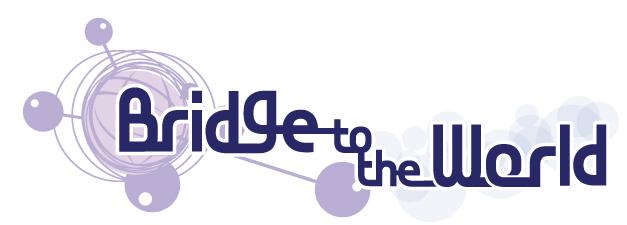 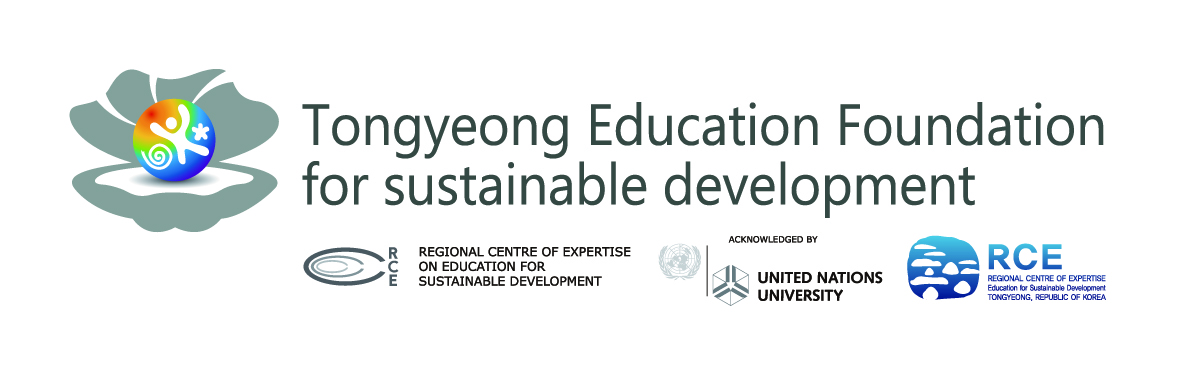 Be a Local M.A.S.Ter!
(To be filled in by individual applicant)■ Applicant Information (In BLOCK letters)
Name: __________  Age: ___  Gender: _____
Course: _______________
Name and address of the RCE: _________________________
Mobile No: _______________ Email: _______________________▣ Do you need a funding for air-ticket from RCE Tongyeong? yes□ No□   - If yes, please attach another self-introduction (Free form). Applicants are recommended to use pictures, UCC, drawing, or etc.■ Please respond the following questions1. Have you participated in activities/events or taken any initiative related to sustainable development issues of your local community in past 3 years? Give a brief in 300 words 2. How will the experiences gained from participation in the Bridge to the World International Youth Camp contribute to your work and initiatives towards sustainable development in your local community? Please give one reference: Name: __________________________________________________________________Designation: ______________________________________________________________ Name and address of the institution: ________________________________________________________________________________________________________________Professional relationship: ___________________________________________________ Contact address: ___________________________________________________________ Contact numbers: ___________________________________________________________ Email: __________________________________________________________________ Declaration by the Applicant I certify that my statement in answer to the aforementioned questions is true, complete and correct to the best of my knowledge and belief. If selected, I undertake to spend the time during the period of the meet as directed by the programme management. Date:_____________________	Signature of the applicant:___________________________ Signature and seal of the head of the college/institution: ________________________